	Menu – June 20-24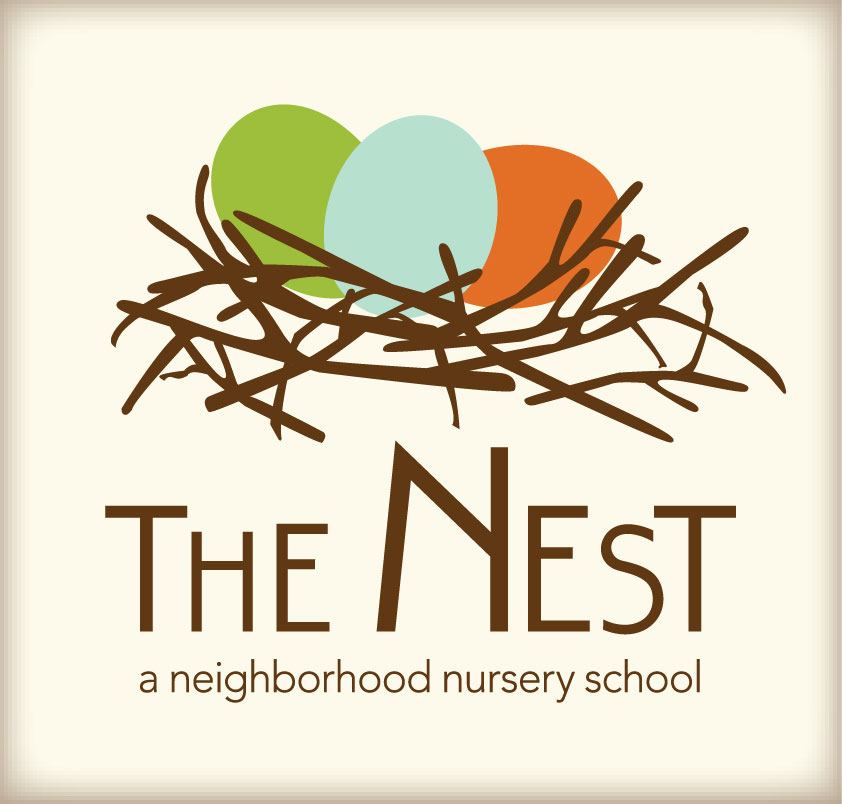 MondayJune 20TuesdayJune 21WACKY WednesdayJune 22ThursdayJune 23FridayJune 24Morning SnackEnglish Muffins w/ Cream Cheese & PreservesWater Whole Grain CerealStrawberriesWaterEgg & Tomato FrittataPearsWaterOatmeal w/cherriesSun butter & Honey Tortilla TrianglesWaterPancakesHard Boiled EggMixed FruitWaterLunchBlack BeansYellow RiceRoasted KaleCheese TrianglesMilkSummer Squash & Corn ChowderGarlic Bread SticksHoney Dew MelonMilkWacky Mac-N-Cheese, Roasted Kale, Black Beans, Rice, Corn ChowderMilk3 Pepper & Cheese LasagnaPeasMilk Lemon & Herb Orzo SaladRoasted Chick PeasPita BreadMilkAfternoon SnackCarrots & Celery w/ranchDried FruitWaterCheese & CrackersHoney Dew MelonWater Wacky Ants on a Log: Celery, Raisins, Sun butterWaterEdamameString CheeseWaterSliced Peppers &Pretzel Sticks w/HummusWater 